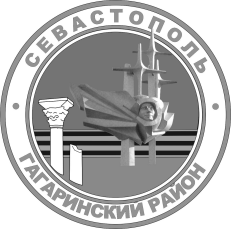 МЕСТНАЯ АДМИНИСТРАЦИЯ  ВНУТРИГОРОДСКОГО МУНИЦИПАЛЬНОГО ОБРАЗОВАНИЯГОРОДА СЕВАСТОПОЛЯ ГАГАРИНСКИЙ МУНИЦИПАЛЬНЫЙ ОКРУГПОСТАНОВЛЕНИЕ« 17 » сентября 2020 г.                                                                      № 42-ПМАО признании утратившими силу некоторых постановлений местной администрации внутригородского муниципального образования города Севастополя Гагаринский муниципальный округ, определяющих порядок осуществления полномочий по внутреннему муниципальному финансовому контролю во внутригородском муниципальном образовании города Севастополя Гагаринский муниципальный округВ соответствии с частью 3 статьи 269.2 Бюджетного кодекса Российской Федерации, постановлениями Правительства Российской Федерации от 06 февраля 2020 г. № 95 «Об утверждении федерального стандарта внутреннего государственного (муниципального) финансового контроля «Принципы контрольной деятельности органов внутреннего государственного (муниципального) финансового контроля», от 06 февраля 2020 г. № 100 «Об утверждении федерального стандарта внутреннего государственного (муниципального) финансового контроля «Права и обязанности должностных лиц органов внутреннего государственного (муниципального) финансового контроля и объектов внутреннего государственного (муниципального) финансового контроля (их должностных лиц) при осуществлении внутреннего государственного (муниципального) финансового контроля», от 27 февраля 2020 г. № 208 «Об утверждении федерального стандарта внутреннего государственного (муниципального) финансового контроля «Планирование проверок, ревизий и обследований», от 23 июля 2020 г. № 1095 «Об утверждении федерального стандарта внутреннего государственного (муниципального) финансового контроля «Реализация результатов проверок, ревизий и обследований», от 17 августа 2020 г. № 1235 «Об утверждении федерального стандарта внутреннего государственного (муниципального) финансового контроля «Проведение проверок, ревизий и обследований и оформление их результатов», от 17 августа 2020 г. № 1237 «Об утверждении федерального стандарта внутреннего государственного (муниципального) финансового контроля «Правила досудебного обжалования решений и действий (бездействия) органов внутреннего государственного (муниципального) финансового контроля и их должностных лиц» местная администрация внутригородского муниципального образования города Севастополя Гагаринский муниципальный округ постановляет:1. Признать утратившими силу постановления местной администрации внутригородского муниципального образования города Севастополя Гагаринский муниципальный округ:от 14 декабря 2016 г. № 88-ПМА «Об организации и осуществлении полномочий по внутреннему муниципальному финансовому контролю во внутригородском муниципальном образовании города Севастополя Гагаринский муниципальный округ»;от 04 мая 2018 г. № 23-ПМА «О внесении изменений в постановление местной администрации внутригородского муниципального образования города Севастополя Гагаринский муниципальный округ от 14 декабря 2016 г. № 88-ПМА «Об организации и осуществлении полномочий по внутреннему муниципальному финансовому контролю во внутригородском муниципальном образовании города Севастополя Гагаринский муниципальный округ»;2. Настоящее постановление вступает в силу с момента его официального обнародования.3. Контроль за выполнением настоящего постановления возложить на заместителя Главы местной администрации внутригородского муниципального образования города Севастополя Гагаринский муниципальный округ (О.В. Гомонец).Глава внутригородского муниципального образования, исполняющий полномочияпредседателя Совета, Глава местной администрации                                                                    А.Ю. Ярусов